Supplementary MaterialComparison of simulations with different mesh resolution: 50 50 48; 100 100 96; and 200 200 192 (Fig. S1). Velocity statistics of the mesh study is reported in the Table S1. 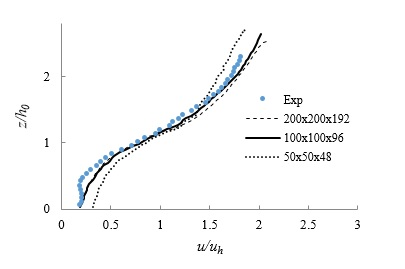 Figure S1. Comparison of measurements (circle symbols) and simulation for velocity-dependent CD, P, and h, i.e. Case iii for 50 50 48, 100 100 96, and 200 200 192. Vertical coordinate normalized by time-mean canopy height h0. (a) streamwise velocity, u, normalized by uh at the top of the canopy.Table. S1. Mesh convergence evaluations for velocity statistics: RMSE Comparison with observationsDomain grid numbersu/u*−u′w′/u*2σu/u*σw/u*Sk (u)Sk (w)50 50 480.180.260.380.230.400.32100 100 960.080.100.160.070.190.17200 200 1920.070.090.150.070.180.16